京建发〔2020〕366号附件1北京市施工扬尘视频监管平台对接规范一、适用范围文档主要适用于北京市施工扬尘视频监管平台与各视频监控平台（含其他委办局建设视频平台、租用厂商视频平台、施工单位自身建设视频平台）（以下统称子平台）进行工程基本信息共享、视频级联共享、监控点位信息共享、车辆照片共享、车辆冲洗不达标共享。本规范暂不考虑街（乡）镇级平台接入。二、术语1．联网系统信息联网系统内传输、交换、控制的信息,主要包括报警信息（模拟开关量报警和数据协议型报警）、视频信息（模拟视频信号和数字视频信号）、音频信息（模拟音频信号和数字音频信号）、设备控制信息（串口数据和IP网络数据）设备管理信息（串口数据和IP网络数据）等。2．前端设备联网系统中安装于监控现场的信息采集、编码/处理、存储、传输、安全控制等设备。3．监控点前端设备安装或监控的地点或场所。4．级联两个信令安全路由网关之间按照上下级关系连接，上级中心信令控制服务器通过信令安全路由网关可调用下级中心信令控制服务器所管辖的监控资源，下级中心信令控制服务器通过信令安全路由网 关向上级中心信令控制服务器上传本级中心信令控制服务器所管辖的监控资源或共享上级资源。5．互联两个信令安全路由网关之间按照平级关系连接，中心信令控制服务器之间经授权可相互调用对方中心信令控制服务器的监控资源。三、缩略词市级平台：北京市施工扬尘管控视频监控平台子平台：各视频监控平台（含其他委办局建设视频平台、租用厂商视频平台、施工单位自身建设视频平台）四、数据传输安全市级平台遵循GB/T28181-2016标准和DB11/T 1708-2019标准中的数据传输、交换、控制等安全性要求，在身份鉴权的基础上采用基于角色的访问控制模型对用户进行访问控制，对信令做数字摘要认证。所有平台数据共享过程中，结构化数据采用中间库共享，非结构化数据采用FTP方式传输。数据传输的安全性由网络安全、中间库安全、FTP安全三部分组成。1．网络安全：在网络安全方面建立黑白名单，只允许受信任IP地址对中间库进行访问，在数据库中避免采用默认端口。2．中间库安全：中间库为子平台分配独立的用户并绑定IP来控制对中间库的访问和连接权限，子平台分配的独立存储空间保证数据的独立性避免相互影响；禁用中间库的默认用户；禁止使用管理员账号远程连接；限制单个用户的连接数量。3．FTP安全：FTP作为文件传输服务，为子平台分配独立的账号，建立账号黑白名单，只允许受信任IP地址对FTP进行访问，严格控制用户的目录访问权限，不允许进行删除操作，关闭匿名账户访问功能；关闭默认端口，使用被动模式传输数据，分配固定的端口范围。五、工程基本信息共享子平台通过市级平台提供中间库，在共享过程中要求工程ID唯一，确保同一工程ID不发生变化，按照表1的结构要求将工程基本信息推送到中间库。（一）建委工程基本信息共享分为两种情况：1.子平台的工程信息存在施工许可证号、施工准备函、施工登记意见函至少其中一项信息的，需共享表1中工程ID、工程名称，施工许可证号、施工准备函、施工登记意见函中至少一项、街道名称及编码、摄像头安装拆除状态及日期、工程坐标（百度坐标系），原始坐标及坐标系类型、时间戳、数据来源。2.子平台的工程不存在施工许可证号、施工准备函、施工登记意见函，需共享表1中工程ID、工程名称、建设地点、街道名称及编码、摄像头安装拆除状态及日期、所属区县、工程坐标（百度坐标系），原始坐标及坐标系类型、时间戳、数据来源及其他信息，共享表2中工程的5方单位信息。（二）其他委办局需共享表1中的工程ID、工程名称、工程类别、所在区县编码、街道名称及编码、建设地点、时间戳、数据来源，共享表2中工程单位信息的ID，工程ID、单位类型、联系人及其电话、时间戳。表1  工程基本信息描述表表2 工程基本信息-五方单位六、视频共享市级平台将通过级联共享方式全面整合汇聚子平台视频资源，遵循国家标准《公共安全视频监控联网系统信息传输、交换、控制技术要求》GB/T28181-2016协议和北京市《施工工地扬尘视频监控和数据传输技术规范》（DB11/T 1708-2019）。北京市施工扬尘管控视频监控平台按照权限为市级、区级、街（乡）镇级用户提供可视化图像资源服务。1．对接方式按照“市级平台应符合国标GB/T28181，同时支持北京市标准DB11/T1708”的要求，采用上下级联的方式进行互联对接，由子平台将视频监控资源共享给市级平台。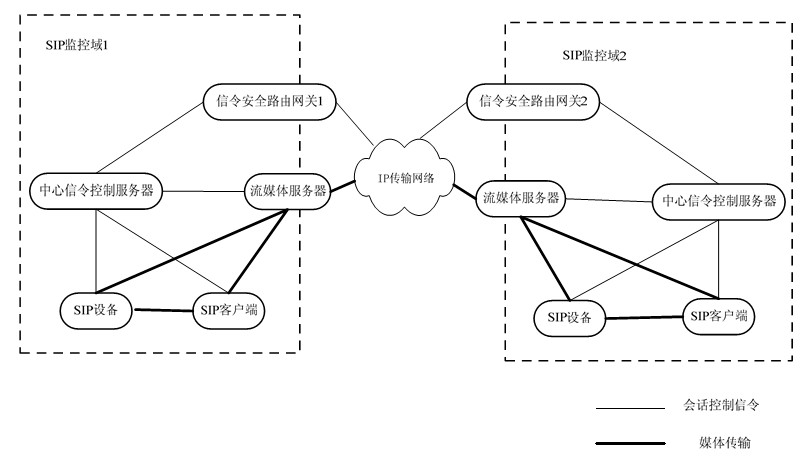 图1  国标平台对接方式2．实现功能上下级平台视频级联共享要实现的功能包括GB/T28181-2016和DB11/T1708-2019协议中规定的注册、实时视音频点播、设备控制、报警事件通知和分发、设备信息查询、状态信息报送、历史视音频文件检索、历史视音频回放、网络校时、订阅和通知等功能 。3．联网机制保障基于GB/T28181-2016和DB11/T 1708-2019统一标准定义，北京市施工扬尘管控视频监控平台在上下级平台级联或同级平台互联时遵循统一的指令协议、媒体传输协议、统一的编码规则，子平台内部组织机构目录等应遵循标准进行定义，市级统一对接子平台，简化对接步骤，使跨区域、跨部门视频图像整合对接便捷有效 。4．资源状态的同步更新机制考虑到市级平台需接收子平台的视频资源，性能消耗大，故要求子平台级联对接时，须定义资源、状态同步更新机制。子平台的监控资源状态同步更新以自下而上的状态信息自动/定时上报为主，市级平台采用定时的由上而下的信息查询或自助同步查询，不再由是市级平台进行实时资源信息的更新。5．行政区划及业务分组设备树推送机制子平台监控点推送到市级平台时，须按照行政区划及业务分组的组织架构（详见图2）同步到市级平台，市级平台将按照行政区域进行展示，也可重新定义划分。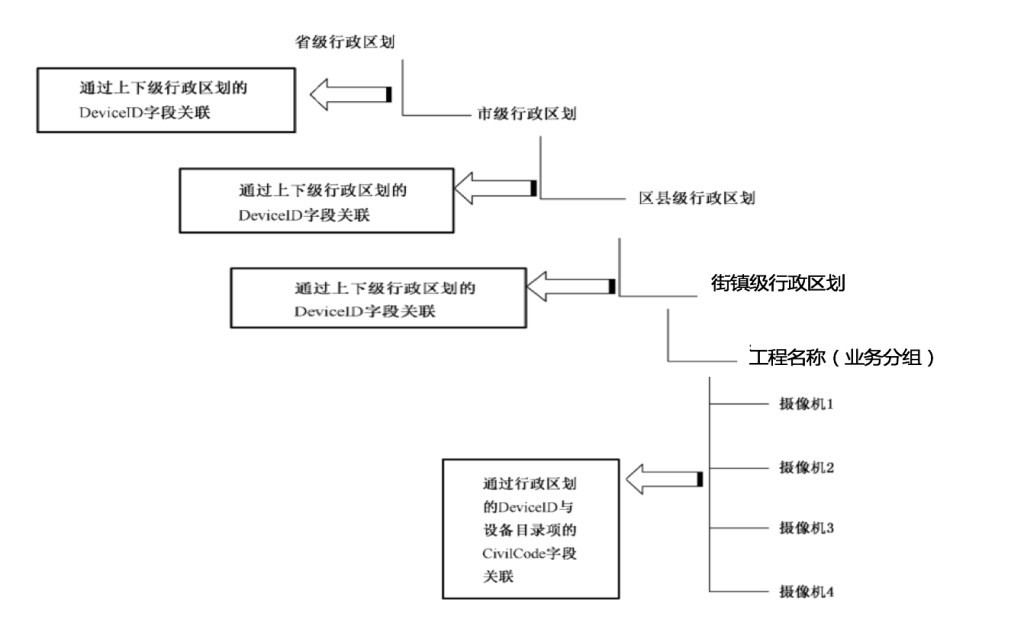 图2  行政区划及业务分组设备树示意图6．设备权限共享机制市级、区级、街（乡）镇用户对于监控点的预览、回放、控制等权限在视频资源共享时，子平台须向市级平台共享权限。七、监控点位信息共享子平台通过市级平台提供中间库，按照表3的结构要求将监控点信息推送到中间库。表3  监控点信息表八、车辆照片共享子平台通过市级平台提供中间库、FTP服务，将结构化数据推送到中间库，图片数据通过FTP上传到市级平台。1．结构化数据存储要求子平台按照表4的结构要求推送信息。表4  图片信息描述表2．图片数据上传要求区级抓拍的图片上传到市级FTP服务器上，要求图片目录规则按照“/区县组织机构代码/工程ID/yyyyMMdd/监控点国标编号/图片文件”方式存储，文件名由数字与字母组成(最大长度不超过50位)，如海淀区：/110108000000/H20190428202142134/20200806/11040801101320023135/abi325uya2435wrnm.jpg。九、车辆违规记录子平台通过市级平台提供中间库、FTP服务，将建筑垃圾运输车、混凝土搅拌车等车辆违规记录推送到市级平台，违规记录包含无准许证、冲洗不达标等，其中构化数据推送到中间库，违规图片数据通过FTP上传到市级平台。1．结构化数据存储要求，子平台按照表5的结构要求推送信息。表5  车辆违规描述表2．图片数据上传要求违规记录的图片上传到市级FTP服务器上，要求图片目录规则按照“/区县组织机构代码工程ID/yyyyMMdd/监控点国标编号/图片文件”方式存储，文件名由数字与字母组成(最大长度不超过50位)，如海淀区：/110108000000/H20190428202142134/20200806/11040801101320023135/ abi325uya8235wrnm104ajk.jpg。十、视频接入编码规范1. 国标编码规范北京市施工扬尘视频监管平台视频接入编码采用20位数字编码规范，20位编码从左到右依次是2位标志码 2位对接公司编码 2位所属市辖区标志码 2位下级街道标志码 2位工地类型编号 3位国标标志码 7位单位摄像机编号。（1）2位标志码11代表北京（2）2位对接公司编码（3）2位所属市辖区标志码 根据以下编码规则实现（4）2位市辖区街道编码，街道编码详情参照附件《市辖区街道国标编码与组织机构代码.xls》中的各区街道国标序号《市辖区街道国标编码与组织机构代码.xls》参照北京市统计局的区划代码2019版（5）2位工地类型编码，市建委以1开始，生态环境局以5开始。建委工地具体编码为：市政：11   房建：12    装修：13  其他：10生态环境局具体编码为：水务：51   园林：52   交通：53   混凝土搅拌站：54 建筑垃圾消纳场：55  房建：56   其他：50（6）3位国标标志码 200代表国标平台类型 132代表摄像机类型（7）7位摄像机编号 由各个单位自定义（0000000--9999999）2. 编码示例若平台中同时存在建委与其他委办局摄像机，平台编码按照规范采用建委或其他委办局平台编码都可；摄像机编码3、4位按照工地所属的委办局对接公司进行编码，其他位按照规范进行编码即可；（1）市辖区建委平台编码11 01 00 00 10 200 0000001	摄像机编号                                     国标平台类型	工地类型 建委00代表直属	00代表直属	对接公司 富盛科技股份有限公司	北京市（2）市辖区建委平台摄像机编码以丰台区右安门街道为例：11 01 06 01 10 132 0000001	摄像机编号                                     国标平台类型 132代表摄像机	工地类型 建委          街道编码 01代表右安门街道	市辖区代码06代表丰台区	对接公司 富盛科技股份有限公司	北京市（3）其他委办局平台编码平台编码：1171000050200 000000111 71 00 00 50 200 0000001	摄像机编号                                     国标平台类型 	工地类型 生态环境局00代表直属	00代表直属	对接公司 欧禄森	北京市（4）其他委办局摄像机编码以丰台区右安门街道为例： 11 71 06 01 51 132 0000001	摄像机编号                                     国标平台类型 	工地类型 园林         街道编码 01代表右安门街道	市辖区代码06代表丰台区	对接公司 欧禄森	北京市十一、平台对接技术联系人1．技术联系人：陈楠 13552457188	2．技术联系人：孟雄飞 13031041146附录1．工程类别2．工程性质3．质量监督状态4．安全监督状态5．工程形象进度6．车辆类型7．数据来源8．市辖区国际编码与组织机构编码1. 东城区国际编码与组织机构编码西城区国际编码与组织机构编码朝阳区国际编码与组织机构编码海淀区国际编码与组织机构编码丰台区国际编码与组织机构编码石景山区国际编码与组织机构编码门头沟区国际编码与组织机构编码房山区国际编码与组织机构编码通州区国际编码与组织机构编码顺义区国际编码与组织机构编码昌平区国际编码与组织机构编码大兴区国际编码与组织机构编码怀柔区国际编码与组织机构编码平谷区国际编码与组织机构编码密云区国际编码与组织机构编码延庆区国际编码与组织机构编码序号字段说明类型长度必填说明及备注ID工程IDvarchar64主键、必填gcmc工程名称varchar2000必填sgxkzh施工许可证号varchar50建委工地此三项信息必须有一项不为空sgzbhh施工准备函varchar50建委工地此三项信息必须有一项不为空sgdjyjh施工登记意见函varchar50建委工地此三项信息必须有一项不为空gcjsdd建设地点varchar1000必填gcssjd工程所在街（乡）镇varchar100必填gcssjdbm工程所在街（乡）镇机构编码varchar16必填参照Excel中组织机构编码gcgm1工程规模（平方米）decimal10,2gcgm2工程规模（座）int5htjg合同价格（万元）decimal10,4htbh合同编号varchar300htgq合同工期decimal10,2htkgrq开工日期datehtjgrq竣工日期dateghxkzh规划许可证号varchar2000tdpzwh土地批准文号或房产证varchar2000tdpzspdw土地批准审批单位varchar500rfmj人防面积（平方米）decimal10,2gctzxz工程投资性质varchar100lxpzwh立项批准文号varchar500fwts房屋套数int10zxlb装修类别varchar50gclb工程类别varchar200其他委办局工地必填；详见附录gcxz工程性质varchar200详见附录gcxxjd工程形象进度varchar32详见附录zljdzt质量监督状态varchar16详见附录aqjdzt安全监督状态varchar32详见附录sxtazzt摄像头安装状态，是否通过监控点位表的关系判定tinyint建委工地必填，0:未安装摄像头1：已安装摄像头2：已拆除sxtazrq摄像头安装日期date建委工地必填sxtccrq摄像头拆除日期date建委工地必填qxbm区组织机构代码varchar16必填，参照Excel中组织机构代码xzbX坐标varchar50建委工地必填，采用百度互联网坐标系yzbY坐标varchar50建委工地必填，采用百度互联网坐标系yszb原始坐标经纬度varchar64建委工地必填，原始坐标，逗号隔开，开转换之前yszblx原始坐标系类型varchar32建委工地必填，WGS-84、GCJ-02、CGCS2000等create_date_time创建时间datetime必填update_date_time更新时间datetime必填datasource数据来源char2必填，详见附录序号字段说明类型长度备注IDIDvarchar64主键、必填gcID工程IDvarchar64必填gcdwlx工程单位类型tinyint必填，1:建设单位2:施工单位3:监理单位4:勘察单位5:设计单位tyshxydm统一社会信用代码varchar50zzjgdm组织机构代码varchar50dwmc单位名称varchar500必填dwzzdj资质等级varchar500dwzzzsbh单位资质证书编号varchar100dwxz单位性质varchar100dwdz单位地址varchar500dwlxr单位联系人varchar100dwlxdh单位联系电话varchar50dwfddbr法定代表人varchar100dwfddbrdh法定代表人电话varchar50dwxmfzr项目负责人/项目总监varchar100dwxmfzrdh项目负责人电话varchar50fzrsfzh项目负责人/项目总监 身份证号varchar50create_date_time创建时间datetime必填update_date_time更新时间datetime必填序号字段说明类型长度备注ID主键varchar64必填gcID工程IDvarchar64必填sgxkzh施工许可证号varchar32建委工地此三项信息必须有一项不为空sgzbh施工准备函varchar32建委工地此三项信息必须有一项不为空sgdjyjh施工登记意见函varchar32建委工地此三项信息必须有一项不为空jkdbh监控点国标编号varchar32必填jkdmc监控点名称varchar64必填jkdzt监控点状态tinyint0：在线1：不在线xzbX坐标varchar50建委工地必填，采用百度互联网坐标系yzbY坐标varchar50建委工地必填，采用百度互联网坐标系yszb原始坐标经纬度varchar64建委工地必填，原始坐标，转换之前yszblx原始坐标系类型varchar32建委工地必填，WGS-84、GCJ-02、CGCS2000等deleted删除状态 0:有效;1:删除tinyint必填，默认为0create_date_time创建时间timestamp必填update_date_time更新时间timestamp必填datasource数据来源char2必填，详见附录序号字段说明类型长度备注ID主键varchar64必填gcID工程IDvarchar64必填sgxkzh施工许可证号varchar32此三项信息必须有一项不为空sgzbh施工准备函varchar32此三项信息必须有一项不为空sgdjyjh施工登记意见函varchar32此三项信息必须有一项不为空wjzprq抓拍时间datetime必填wjdz文件存储地址（在ftp的目录位置）varchar128必填jkdbh监控点国标编号varchar32必填cph车牌号varchar32必填cllx车辆类型varchar16必填，详见附录jczt进出状态tinyint0：进入工地1：离开工地create_date_time创建时间timestamp必填update_date_time更新时间timestamp必填datasource数据来源char2必填，详见附录序号字段说明类型长度备注ID主键varchar64必填gcID工程IDvarchar64必填sgxkzh施工许可证号varchar32此三项信息必须有一项不为空sgzbhh施工准备函varchar32此三项信息必须有一项不为空sgdjyjh施工登记意见函varchar32此三项信息必须有一项不为空wjzprq抓拍时间datetime必填wjdz图片存储地址（在ftp的目录位置）varchar128必填jkdbh监控点国标编号varchar32必填cph车牌号varchar32必填cllx车辆类型varchar16必填，详见附录jczt进出状态tinyint0：进入工地1：离开工地wglx违规类型tinyint1：无准运证2：清洗不达标wgsj违规时间datetimecreate_date_time创建时间timestamp必填update_date_time更新时间timestamp必填datasource数据来源char2必填，详见附录编码对接公司建委工地建委工地01富盛科技股份有限公司02新视野03航天爱威04中关村科学城城市大脑股份有限公司05华锐同创06北京博大网信科技发展有限公司07北京至成恒业科技发展有限公司08华夏无限科技有限公司09北京鑫康泰科有限公司10北京宇顺腾飞信息科技有限责任公司11联通其他委办局工地其他委办局工地71欧禄森72新视野73华瑞同创编码市辖区01东城区02西城区05朝阳区06丰台区07石景山区08海淀区09门头沟区11房山区12通州区13顺义区14昌平区15大兴区16怀柔区17平谷区18密云19延庆20经济开发区对接公司单位编码富盛科技股份有限公司丰台区1101000010200 0000001新视野西城区、石景山区、平谷区、大兴区、昌平区1102000010200 0000001航天爱威西城区、延庆区、石景山区、平谷区、密云区、大兴区、昌平区、通州区、门头沟区1103000010200 0000001中关村科学城城市大脑股份有限公司海淀区1104000010200 0000001华锐同创顺义、房山区1105000010200 0000001北京博大网信科技发展有限公司经济开发区1106000010200 0000001北京至成恒业科技发展有限公司东城区1107000010200 0000001华夏无限科技有限公司怀柔区1108000010200 0000001北京鑫康泰科有限公司朝阳区1109000010200 0000001北京宇顺腾飞信息科技有限责任公司房山区1110000010200 0000001联通顺义区1111000010200 0000001欧禄森1171000050200 0000001序号编码字典说明建委工地建委工地建委工地1FWJSGC房屋建设工程2SZ市政3ZX装修其他委办局工地其他委办局工地其他委办局工地4HB_SWGD水务5HB_YLGD园林6HB_JTGD交通7HB_FJ房建8HB_HNTGD混凝土搅拌站9HB_JZLJXNC建筑垃圾消纳场10HB_QT其他序号编码字典说明GCXZ021市政基础设施工程->供水GCXZ020市政基础设施工程->热力GCXZ019市政基础设施工程->通信信息GCXZ006市政基础设施工程->污水GCXZ005市政基础设施工程->中水GCXZ004市政基础设施工程->广播电视GCXZ003市政基础设施工程->过街设施GCXZ034市政基础设施工程->电力GCXZ032市政基础设施工程->市政建筑GCXZ031市政基础设施工程->轨道交通GCXZ025市政基础设施工程->市政道路及管线GCXZ024市政基础设施工程->燃气GCXZ023市政基础设施工程->雨水GCXZ017市政基础设施工程->输油GCXZ016市政基础设施工程->管线GCXZ013装修改造工程->结构改造GCXZ018装修改造工程->装饰装修GCXZ008房屋建设工程->轨道交通GCXZ035房屋建设工程->工业用房GCXZ002房屋建设工程->综合类公建GCXZ022房屋建设工程->商业营业用房GCXZ009房屋建设工程->科文卫体等公益事业用房GCXZ033房屋建设工程->住宅->普通住宅GCXZ036房屋建设工程->住宅->普通商品住宅GCXZ029房屋建设工程->住宅->职工自建房GCXZ014房屋建设工程->住宅->别墅GCXZ030房屋建设工程->住宅->政策性住房->限价商品房GCXZ028房屋建设工程->住宅->政策性住房->公共租赁房GCXZ015房屋建设工程->住宅->政策性住房->经济适用房GCXZ001房屋建设工程->住宅->政策性住房->定向安置房GCXZ012房屋建设工程->住宅->政策性住房->廉租房GCXZ027房屋建设工程->小区配套公建->政策房小区配套GCXZ026房屋建设工程->小区配套公建->商品房小区配套GCXZ011房屋建设工程->办公用房->商品房写字楼GCXZ010房屋建设工程->办公用房->自用办公楼GCXZ007房屋建设工程->其他序号编码字典说明GCZT005未开GCZT001在施GCZT002停工GCZT003完工GCZT004竣工序号编码字典说明GCZT001在施GCZT002停工GCZT003完工GCZT005未开序号编码字典说明GCJD001开工阶段GCJD002基础施工阶段GCJD003主体结构施工阶段GCJD004装饰装修阶段GCJD005竣工验收阶段GCJD006土方（基坑）序号编码字典说明CLLX001渣土车CLLX002混凝土车CLLX003运输车CLLX004特种车辆CLLX005小型客车CLLX006非道路式移动机械编码数据来源建委工地建委工地01富盛科技股份有限公司02新视野03航天爱威04中关村科学城城市大脑股份有限公司05华锐同创06北京博大网信科技发展有限公司07北京至成恒业科技发展有限公司08华夏无限科技有限公司09北京鑫康泰科有限公司10北京宇顺腾飞信息科技有限责任公司11联通其他委办局工地其他委办局工地71欧禄森72新视野73华瑞同创国标序号组织机构编码名称01110101000000东城区02110102000000西城区05110105000000朝阳区06110106000000丰台区07110107000000石景山区08110108000000海淀区09110109000000门头沟区11110111000000房山区12110112000000通州区13110113000000顺义区14110114000000昌平区15110115000000大兴区16110116000000怀柔区17110117000000平谷区18110118000000密云区19110119000000延庆区国标序号组织机构编码街道名称01110101001000东华门街道02110101002000景山街道03110101003000交道口街道04110101004000安定门街道05110101005000北新桥街道06110101006000东四街道07110101007000朝阳门街道08110101008000建国门街道09110101009000东直门街道10110101010000和平里街道11110101011000前门街道12110101012000崇文门外街道13110101013000东花市街道14110101014000龙潭街道15110101015000体育馆路街道16110101016000天坛街道17110101017000永定门外街道国标序号组织机构编码街道名称01110102001000西长安街街道03110102003000新街口街道07110102007000月坛街道09110102009000展览路街道10110102010000德胜街道11110102011000金融街街道12110102012000什刹海街道13110102013000大栅栏街道14110102014000天桥街道15110102015000椿树街道16110102016000陶然亭街道17110102017000广安门内街道18110102018000牛街街道19110102019000白纸坊街道20110102020000广安门外街道国标序号组织机构编码街道名称01110105001000建外街道02110105002000朝外街道03110105003000呼家楼街道04110105004000三里屯街道05110105005000左家庄街道06110105006000香河园街道07110105007000和平街街道08110105008000安贞街道09110105009000亚运村街道10110105010000小关街道11110105011000酒仙桥街道12110105012000麦子店街道13110105013000团结湖街道14110105014000六里屯街道15110105015000八里庄街道16110105016000双井街道17110105017000劲松街道18110105018000潘家园街道19110105019000垡头街道21110105021000南磨房地区22110105022000高碑店地区23110105023000将台地区24110105024000太阳宫地区25110105025000大屯街道26110105026000望京街道27110105027000小红门地区28110105028000十八里店地区29110105029000平房地区30110105030000东风地区31110105031000奥运村街道32110105032000来广营地区33110105033000常营地区34110105034000三间房地区35110105035000管庄地区36110105036000金盏地区37110105037000孙河地区38110105038000崔各庄地区39110105039000东坝地区40110105040000黑庄户地区41110105041000豆各庄地区42110105042000王四营地区43110105043000东湖街道44110105400000首都机场街道国标序号组织机构编码街道名称01110108001000万寿路街道02110108002000永定路街道03110108003000羊坊店街道04110108004000甘家口街道05110108005000八里庄街道06110108006000紫竹院街道07110108007000北下关街道08110108008000北太平庄街道10110108010000学院路街道11110108011000中关村街道12110108012000海淀街道13110108013000青龙桥街道14110108014000清华园街道15110108015000燕园街道16110108016000香山街道17110108017000清河街道18110108018000花园路街道19110108019000西三旗街道20110108020000马连洼街道21110108021000田村路街道22110108022000上地街道23110108023000万柳地区24110108024000东升地区25110108025000曙光街道26110108026000温泉地区27110108027000四季青地区28110108028000西北旺地区29110108029000苏家坨地区30110108030000上庄地区国标序号组织机构编码街道名称01110106001000右安门街道02110106002000太平桥街道03110106003000西罗园街道04110106004000大红门街道05110106005000南苑街道06110106006000东高地街道07110106007000东铁匠营街道08110106008000卢沟桥街道09110106009000丰台街道10110106010000新村街道11110106011000长辛店街道12110106012000云岗街道13110106013000方庄地区14110106014000宛平城地区15110106015000马家堡街道16110106016000和义街道17110106017000卢沟桥地区18110106018000花乡地区19110106019000南苑地区20110106100000长辛店镇21110106101000王佐镇50110106150000丽泽商务区51110106151000科技园区国标序号组织机构编码街道名称01110107001000八宝山街道02110107002000老山街道03110107003000八角街道04110107004000古城街道05110107005000苹果园街道06110107006000金顶街街道09110107009000广宁街道10110107010000五里坨街道11110107011000鲁谷街道国标序号组织机构编码街道名称01110109001000大峪街道02110109002000城子街道03110109003000东辛房街道04110109004000大台街道05110109005000王平地区06110109006000永定地区07110109007000龙泉地区08110109101000潭柘寺镇09110109104000军庄镇10110109105000雁翅镇11110109106000斋堂镇12110109107000清水镇13110109108000妙峰山镇国标序号组织机构编码街道名称01110111001000城关街道02110111002000新镇街道04110111004000向阳街道05110111005000东风街道06110111006000迎风街道07110111007000星城街道08110111008000良乡地区09110111009000周口店地区10110111010000琉璃河地区11110111011000拱辰街道12110111012000西潞街道13110111101000阎村镇14110111103000窦店镇15110111104000石楼镇16110111105000长阳镇17110111107000河北镇18110111108000长沟镇19110111109000大石窝镇20110111110000张坊镇21110111111000十渡镇22110111112000青龙湖镇23110111115000韩村河镇24110111208000霞云岭乡25110111209000南窖乡26110111210000佛子庄乡27110111211000大安山乡28110111212000史家营乡29110111213000蒲洼乡国标序号组织机构编码街道名称01110112001000中仓街道02110112002000新华街道03110112003000北苑街道04110112004000玉桥街道05110112005000永顺地区06110112006000梨园地区07110112007000潞源街道08110112008000通运街道09110112104000宋庄镇10110112105000张家湾镇11110112106000漷县镇12110112109000马驹桥镇13110112110000西集镇14110112114000台湖镇15110112117000永乐店镇16110112119000潞城镇17110112209000于家务回族乡国标序号组织机构编码街道名称01110113001000胜利街道02110113002000光明街道03110113003000仁和地区04110113004000后沙峪地区05110113005000天竺地区06110113006000杨镇地区07110113007000牛栏山地区08110113008000南法信地区09110113009000马坡地区10110113010000石园街道11110113011000空港街道12110113012000双丰街道13110113013000旺泉街道14110113101000高丽营镇15110113104000李桥镇16110113105000李遂镇17110113106000南彩镇18110113108000北务镇19110113109000大孙各庄镇20110113110000张镇21110113111000龙湾屯镇22110113112000木林镇23110113113000北小营镇24110113115000北石槽镇25110113116000赵全营镇国标序号组织机构编码街道名称01110114001000城北街道02110114002000南口地区03110114003000马池口地区04110114004000沙河地区05110114005000城南街道07110114007000东小口地区08110114008000天通苑北街道09110114009000天通苑南街道10110114010000霍营街道11110114011000回龙观街道12110114012000龙泽园街道13110114013000史各庄街道14110114104000阳坊镇15110114110000小汤山镇16110114111000南邵镇17110114112000崔村镇18110114113000百善镇19110114115000北七家镇20110114116000兴寿镇21110114118000流村镇22110114119000十三陵镇23110114120000延寿镇国标序号组织机构编码街道名称01110115001000兴丰街道02110115002000林校路街道03110115003000清源街道04110115004000亦庄地区05110115005000黄村地区06110115006000旧宫地区07110115007000西红门地区08110115008000瀛海地区09110115009000观音寺街道10110115010000天宫院街道11110115011000高米店街道12110115012000荣华街道13110115013000博兴街道14110115103000青云店镇15110115104000采育镇16110115105000安定镇17110115106000礼贤镇18110115107000榆垡镇19110115108000庞各庄镇20110115109000北臧村镇21110115110000魏善庄镇22110115111000长子营镇40110115403000北京经济技术开发区41110115404000中关村国家自主创新示范区大兴生物医药产业基地42110115405000国家新媒体产业基地43110115406000大兴国际机场国标序号组织机构编码街道名称01110116001000泉河街道02110116002000龙山街道03110116003000怀柔地区04110116004000雁栖地区05110116005000庙城地区06110116102000北房镇07110116103000杨宋镇08110116105000桥梓镇09110116106000怀北镇10110116107000汤河口镇11110116108000渤海镇12110116109000九渡河镇13110116110000琉璃庙镇14110116111000宝山镇15110116211000长哨营满族乡16110116213000喇叭沟门满族乡17110116400000北京雁栖经济开发区国标序号组织机构编码街道名称01110117001000滨河街道02110117002000兴谷街道03110117003000渔阳地区04110117004000峪口地区05110117005000马坊地区06110117006000金海湖地区07110117101000东高村镇08110117102000山东庄镇09110117104000南独乐河镇10110117105000大华山镇11110117106000夏各庄镇12110117108000马昌营镇13110117110000王辛庄镇14110117111000大兴庄镇15110117112000刘家店镇16110117114000镇罗营镇17110117213000黄松峪乡18110117214000熊儿寨乡国标序号组织机构编码街道名称01110118001000鼓楼街道02110118002000果园街道03110118003000檀营地区04110118100000密云镇05110118101000溪翁庄镇06110118102000西田各庄镇07110118103000十里堡镇08110118104000河南寨镇09110118105000巨各庄镇10110118106000穆家峪镇11110118107000太师屯镇12110118108000高岭镇13110118109000不老屯镇14110118110000冯家峪镇15110118111000古北口镇16110118112000大城子镇17110118113000东邵渠镇18110118114000北庄镇19110118115000新城子镇20110118116000石城镇21110118400000北京密云经济开发区国标序号组织机构编码街道名称01110119001000百泉街道02110119002000香水园街道03110119003000儒林街道04110119100000延庆镇05110119101000康庄镇06110119102000八达岭镇07110119103000永宁镇08110119104000旧县镇09110119105000张山营镇10110119106000四海镇11110119107000千家店镇12110119108000沈家营镇13110119109000大榆树镇14110119110000井庄镇15110119200000大庄科乡16110119201000刘斌堡乡17110119202000香营乡18110119203000珍珠泉乡